راهنمای خرید از وب سایت bigbag.co1.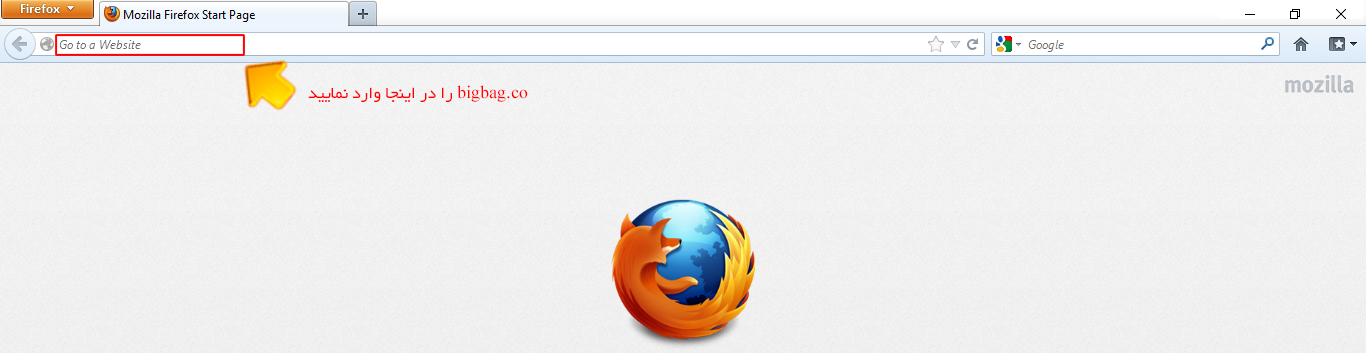 2.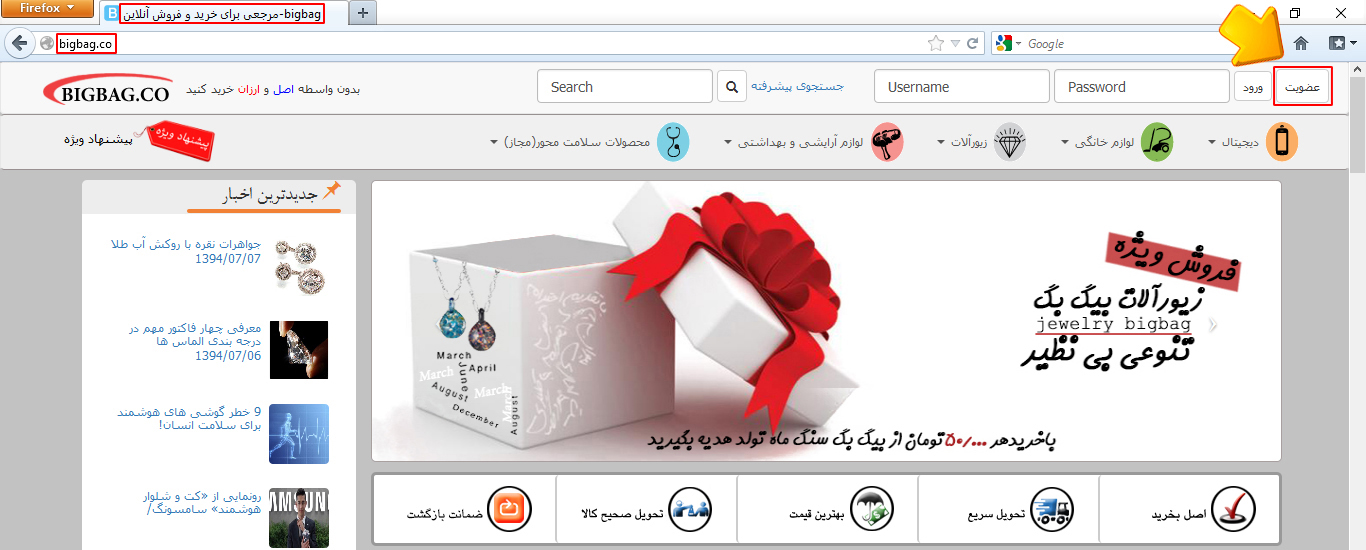 3.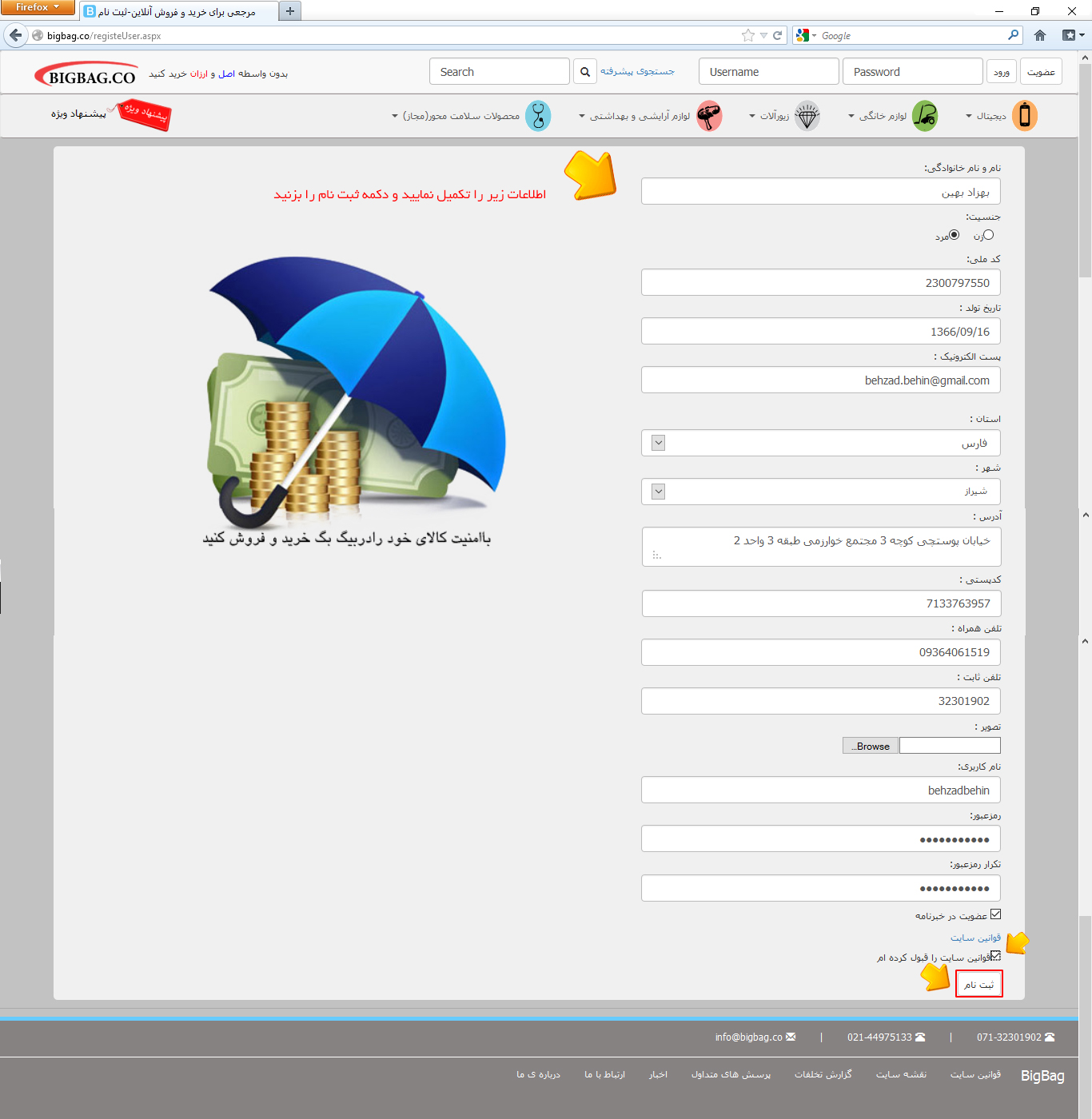 4. 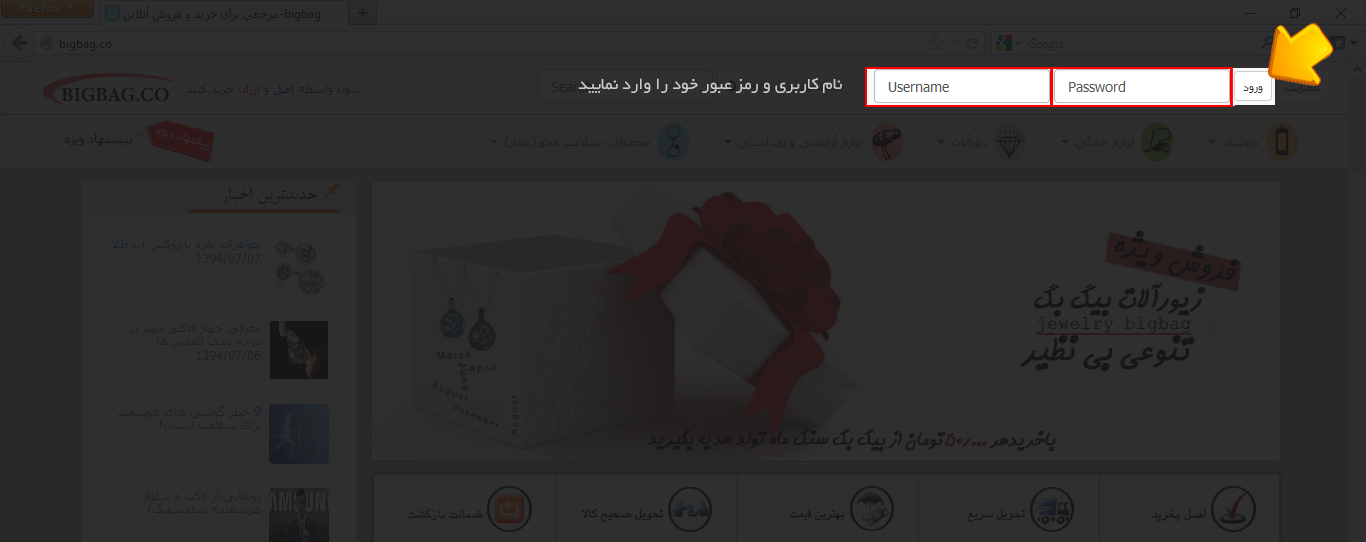 5.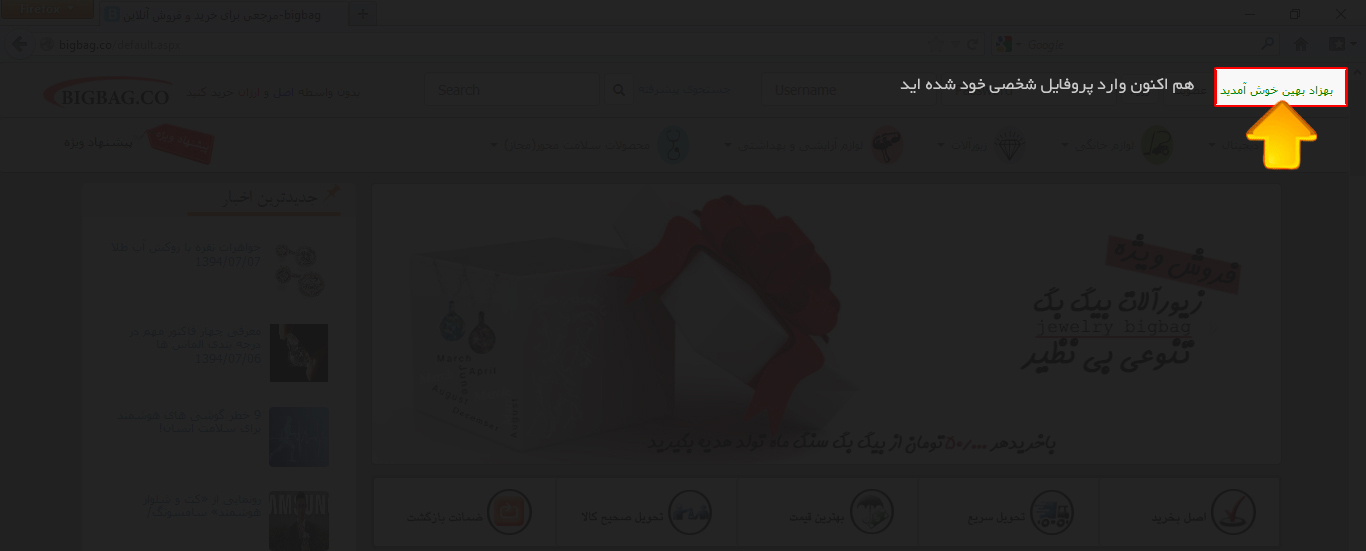 6.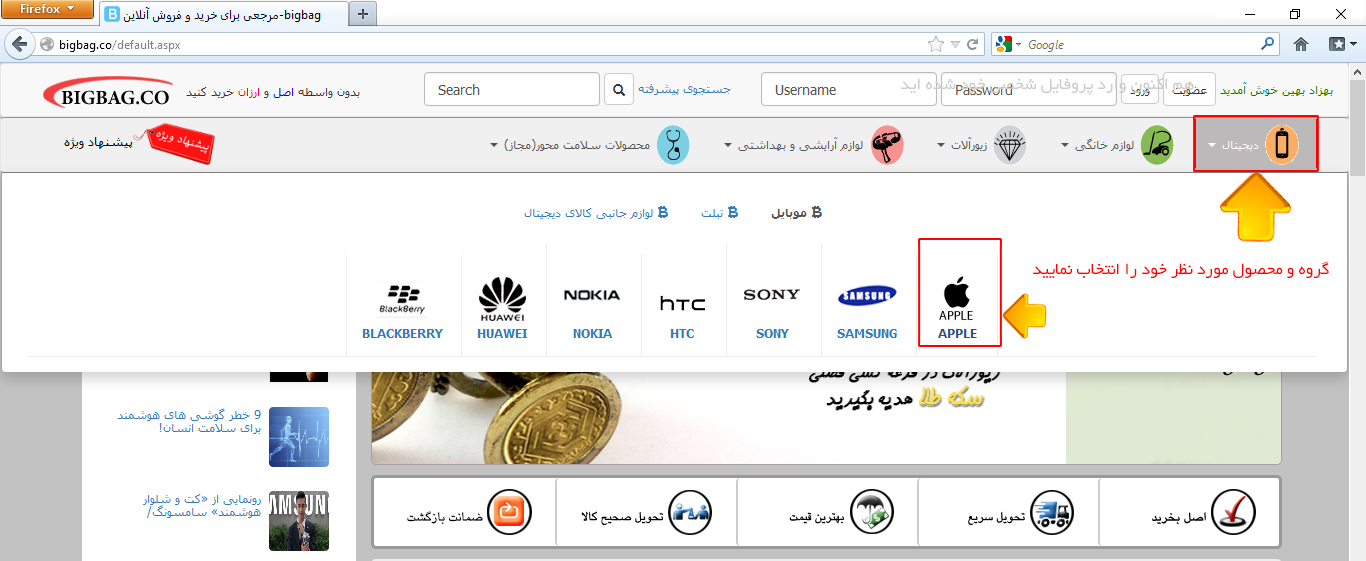 7.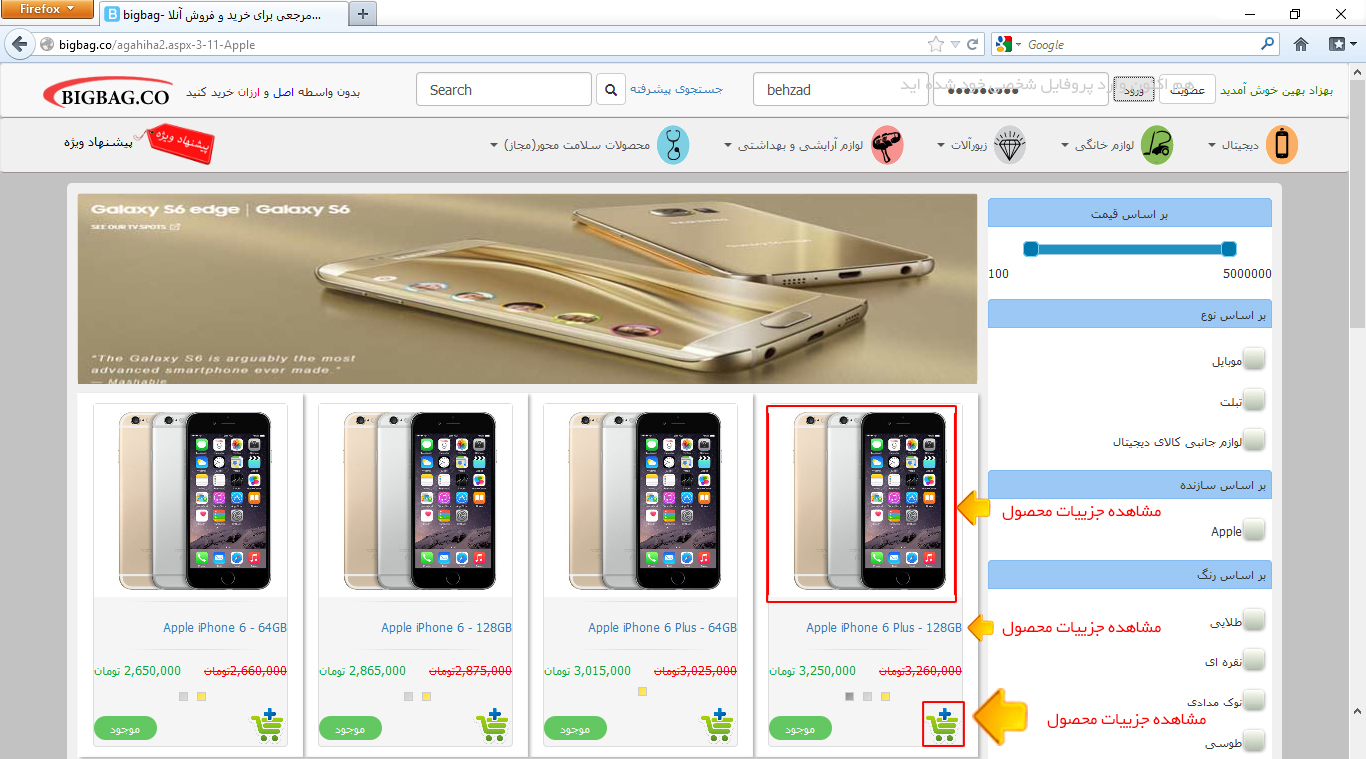 8.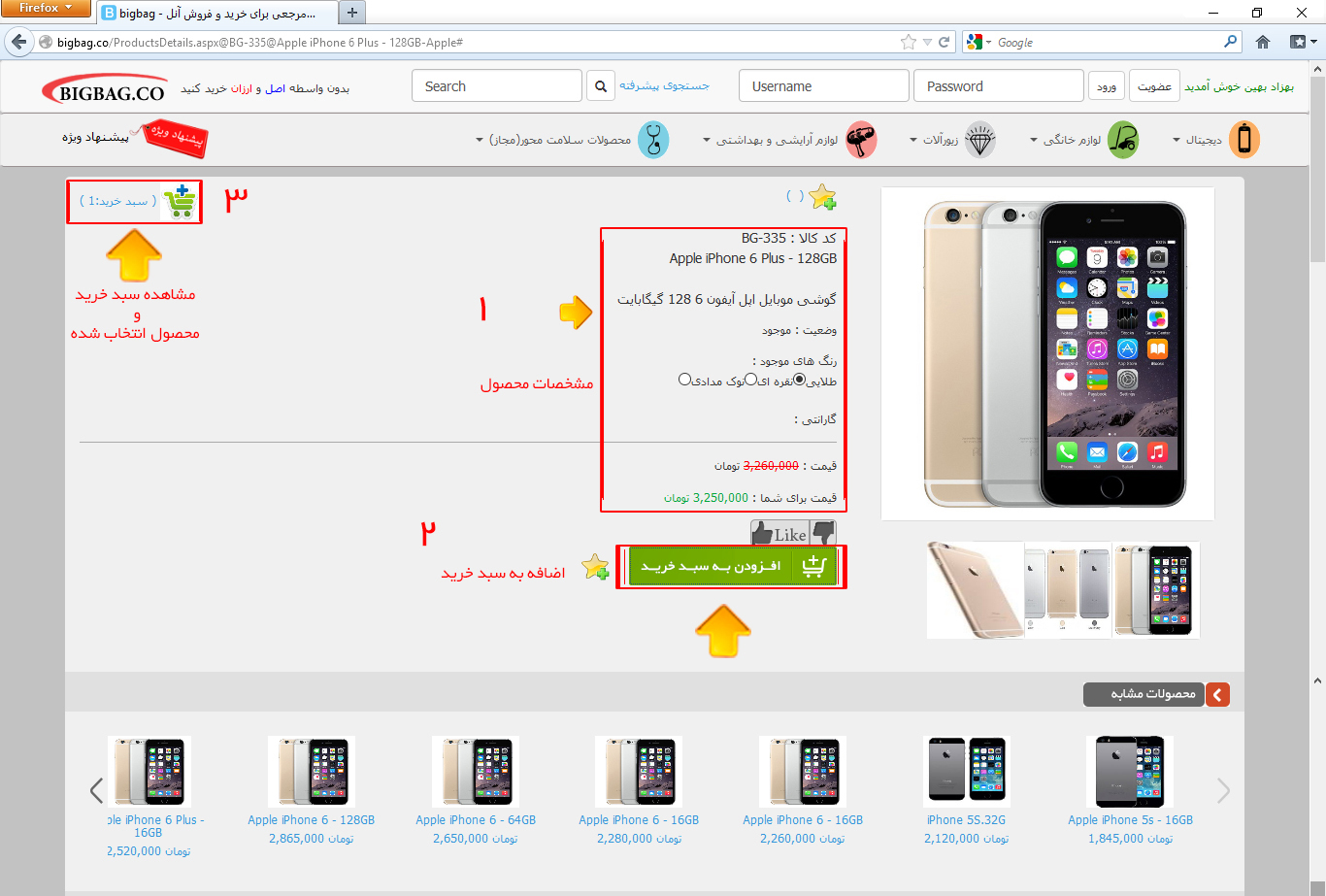 9. 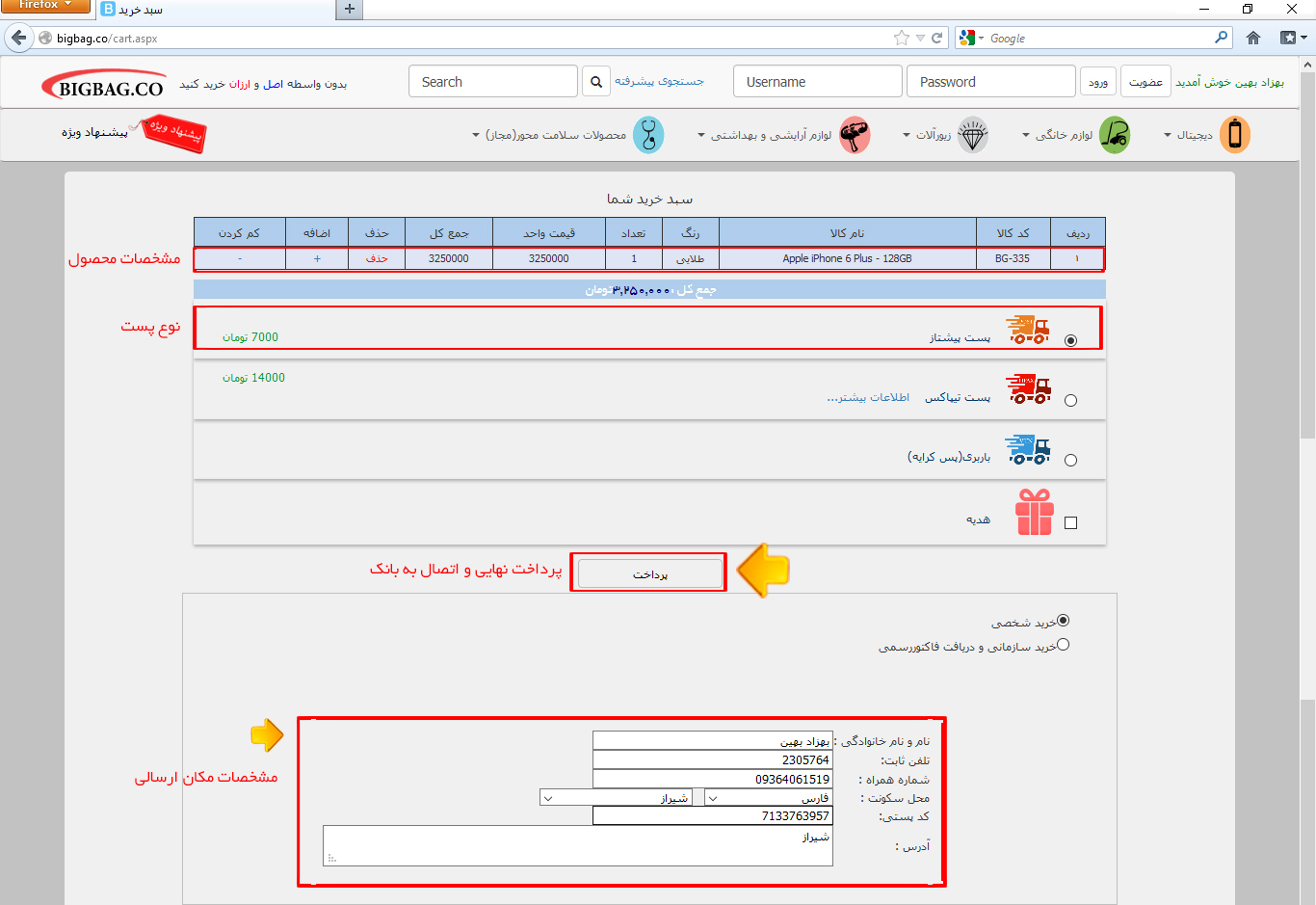 10.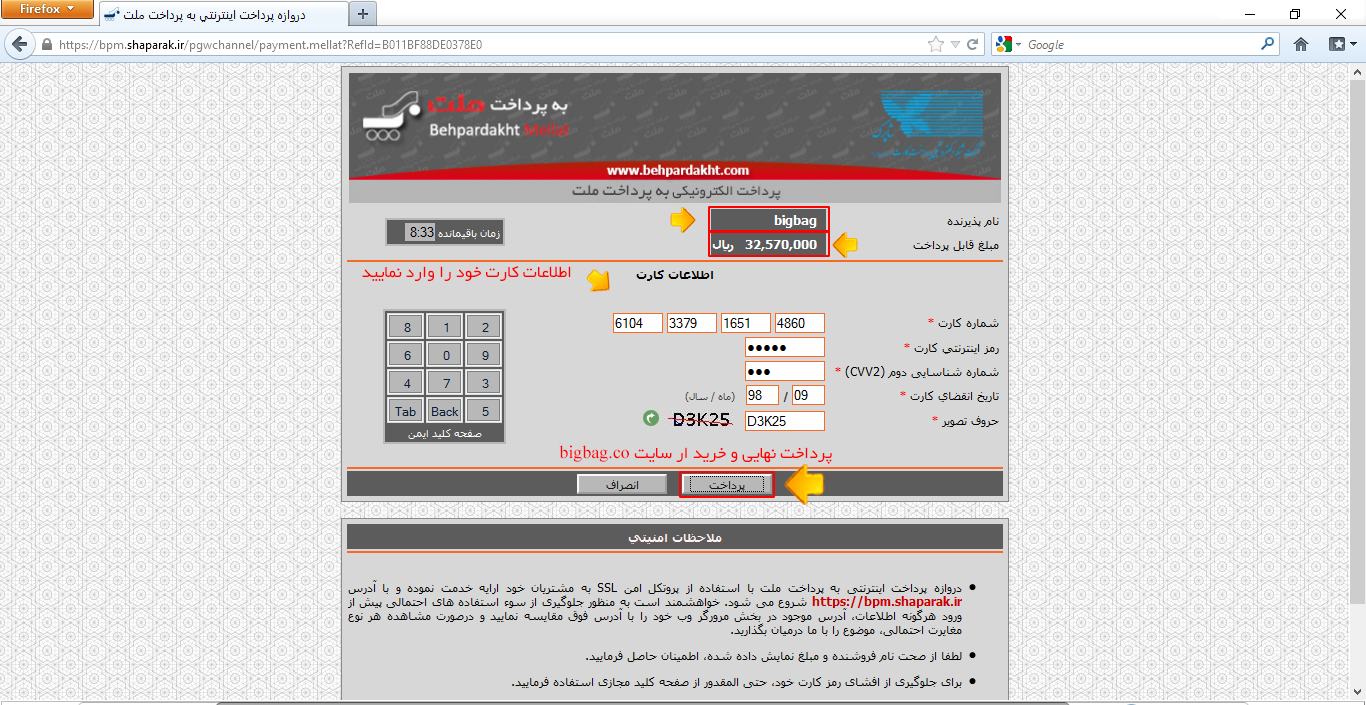 